ОБЩИЕ СВЕДЕНИЯ Учебная дисциплина «Компьютерное проектирование в дизайне костюма» изучается в седьмом, восьмом семестрах.Курсовая работа/Курсовой проект – не предусмотрен(а)Форма промежуточной аттестации: Место учебной дисциплины в структуре ОПОПУчебная дисциплина Компьютерное проектирование в дизайне костюма относится к части, формируемой участниками образовательных отношений.Изучение дисциплины опирается на результаты освоения образовательной программы предыдущего уровня.Основой для освоения дисциплины являются результаты обучения по предшествующим дисциплинам и практикам:Компьютерное проектирование в дизайне;Проектирование костюма и аксессуаров;Технология изготовления костюма и аксессуаровРезультаты обучения по учебной дисциплине, используются при изучении следующих дисциплин и прохождения практик:Проектирование костюма и аксессуаров;Результаты освоения учебной дисциплины в дальнейшем будут использованы при прохождении производственной практики и выполнении выпускной квалификационной работы.ЦЕЛИ И ПЛАНИРУЕМЫЕ РЕЗУЛЬТАТЫ ОБУЧЕНИЯ ПО ДИСЦИПЛИНЕЦелями изучения дисциплины Компьютерное проектирование в дизайне костюма являются:формирование у студентов профессиональных навыков владения компьютерными программами для решения проектных задач, включающих: разработку творческих и технических эскизов моделей одежды, разработку рисунков и фактур материалов, разработку авторского портфолио, создание и демонстрация актуального визуального контента.формирование у обучающихся компетенций, установленных образовательной программой в соответствии с ФГОС ВО по данной дисциплине. Результатом обучения по учебной дисциплине является овладение обучающимися знаниями, умениями, навыками и опытом деятельности, характеризующими процесс формирования компетенций и обеспечивающими достижение планируемых результатов освоения учебной дисциплины.Формируемые компетенции, индикаторы достижения компетенций, соотнесённые с планируемыми результатами обучения по дисциплине:СТРУКТУРА И СОДЕРЖАНИЕ УЧЕБНОЙ ДИСЦИПЛИНЫ/МОДУЛЯОбщая трудоёмкость учебной дисциплины по учебному плану составляет:Структура учебной дисциплины для обучающихся по видам занятий Структура учебной дисциплины для обучающихся по разделам и темам дисциплины:Краткое содержание учебной дисциплиныОрганизация самостоятельной работы обучающихсяСамостоятельная работа студента – обязательная часть образовательного процесса, направленная на развитие готовности к профессиональному и личностному самообразованию, на проектирование дальнейшего образовательного маршрута и профессиональной карьеры.Самостоятельная работа обучающихся по дисциплине организована как совокупность аудиторных и внеаудиторных занятий и работ, обеспечивающих успешное освоение дисциплины. Аудиторная самостоятельная работа обучающихся по дисциплине выполняется на учебных занятиях под руководством преподавателя и по его заданию. Аудиторная самостоятельная работа обучающихся входит в общий объем времени, отведенного учебным планом на аудиторную работу, и регламентируется расписанием учебных занятий. Внеаудиторная самостоятельная работа обучающихся – планируемая учебная, научно-исследовательская, практическая работа обучающихся, выполняемая во внеаудиторное время по заданию и при методическом руководстве преподавателя, но без его непосредственного участия, расписанием учебных занятий не регламентируется.Внеаудиторная самостоятельная работа обучающихся включает в себя:подготовку к практическим занятиям, зачетам;изучение учебных пособий;изучение теоретического и практического материала по рекомендованным источникам;выполнение домашних заданий;выполнение индивидуальных заданий;создание наглядных пособий, презентаций по изучаемым темам и др.Самостоятельная работа обучающихся с участием преподавателя в форме иной контактной работы предусматривает групповую и индивидуальную работу с обучающимися и включает в себя:проведение индивидуальных и групповых консультаций по отдельным темам/разделам дисциплины;проведение консультаций перед зачетом с оценкой по необходимости;просмотры по темам индивидуальных семестровых занятий;Перечень разделов/тем/, полностью или частично отнесенных на самостоятельное изучение с последующим контролем:Применение электронного обучения, дистанционных образовательных технологийПри реализации программы учебной дисциплины электронное обучение и дистанционные образовательные технологии не применяются.РЕЗУЛЬТАТЫ ОБУЧЕНИЯ ПО ДИСЦИПЛИНЕ, КРИТЕРИИ ОЦЕНКИ УРОВНЯ СФОРМИРОВАННОСТИ КОМПЕТЕНЦИЙ, СИСТЕМА И ШКАЛА ОЦЕНИВАНИЯСоотнесение планируемых результатов обучения с уровнями сформированности компетенций.ОЦЕНОЧНЫЕ СРЕДСТВА ДЛЯ ТЕКУЩЕГО КОНТРОЛЯ УСПЕВАЕМОСТИ И ПРОМЕЖУТОЧНОЙ АТТЕСТАЦИИ, ВКЛЮЧАЯ САМОСТОЯТЕЛЬНУЮ РАБОТУ ОБУЧАЮЩИХСЯПри проведении контроля самостоятельной работы обучающихся, текущего контроля и промежуточной аттестации по учебной дисциплине Компьютерное проектирование в дизайне костюма проверяется уровень сформированности у обучающихся компетенций и запланированных результатов обучения по дисциплине, указанных в разделе 2 настоящей программы.Формы текущего контроля успеваемости, примеры типовых заданий:Критерии, шкалы оценивания текущего контроля успеваемости:Промежуточная аттестация:Критерии, шкалы оценивания промежуточной аттестации учебной дисциплины:Система оценивания результатов текущего контроля и промежуточной аттестации.Оценка по дисциплине выставляется обучающемуся с учётом результатов текущей и промежуточной аттестации.Полученный совокупный результат конвертируется в пятибалльную систему оценок в соответствии с таблицей:ОБРАЗОВАТЕЛЬНЫЕ ТЕХНОЛОГИИРеализация программы предусматривает использование в процессе обучения следующих образовательных технологий:проектная деятельность;поиск и обработка информации с использованием сети Интернет;дистанционные образовательные технологии;использование на занятиях видеоматериалов и наглядных пособий;ПРАКТИЧЕСКАЯ ПОДГОТОВКАПрактическая подготовка в рамках учебной дисциплины реализуется при проведении практических занятий, связанных с будущей профессиональной деятельностью. ОРГАНИЗАЦИЯ ОБРАЗОВАТЕЛЬНОГО ПРОЦЕССА ДЛЯ ЛИЦ С ОГРАНИЧЕННЫМИ ВОЗМОЖНОСТЯМИ ЗДОРОВЬЯПри обучении лиц с ограниченными возможностями здоровья и инвалидов используются подходы, способствующие созданию безбарьерной образовательной среды: технологии дифференциации и индивидуального обучения, применение соответствующих методик по работе с инвалидами, использование средств дистанционного общения, проведение дополнительных индивидуальных консультаций по изучаемым теоретическим вопросам и практическим занятиям, оказание помощи при подготовке к промежуточной аттестации.При необходимости рабочая программа дисциплины может быть адаптирована для обеспечения образовательного процесса лицам с ограниченными возможностями здоровья, в том числе для дистанционного обучения.Учебные и контрольно-измерительные материалы представляются в формах, доступных для изучения студентами с особыми образовательными потребностями с учетом нозологических групп инвалидов:Для подготовки к ответу на практическом занятии, студентам с ограниченными возможностями здоровья среднее время увеличивается по сравнению со средним временем подготовки обычного студента.Для студентов с инвалидностью или с ограниченными возможностями здоровья форма проведения текущей и промежуточной аттестации устанавливается с учетом индивидуальных психофизических особенностей (устно, письменно на бумаге, письменно на компьютере, в форме тестирования и т.п.). Промежуточная аттестация по дисциплине может проводиться в несколько этапов в форме рубежного контроля по завершению изучения отдельных тем дисциплины. При необходимости студенту предоставляется дополнительное время для подготовки ответа на зачете или экзамене.Для осуществления процедур текущего контроля успеваемости и промежуточной аттестации обучающихся создаются, при необходимости, фонды оценочных средств, адаптированные для лиц с ограниченными возможностями здоровья и позволяющие оценить достижение ими запланированных в основной образовательной программе результатов обучения и уровень сформированности всех компетенций, заявленных в образовательной программе.МАТЕРИАЛЬНО-ТЕХНИЧЕСКОЕ ОБЕСПЕЧЕНИЕ ДИСЦИПЛИНЫХарактеристика материально-технического обеспечения дисциплины составляется в соответствии с требованиями ФГОС ВО.Материально-техническое обеспечение дисциплины при обучении с использованием традиционных технологий обучения.Материально-техническое обеспечение учебной дисциплины при обучении с использованием электронного обучения и дистанционных образовательных технологий.Технологическое обеспечение реализации программы/модуля осуществляется с использованием элементов электронной информационно-образовательной среды университета.УЧЕБНО-МЕТОДИЧЕСКОЕ И ИНФОРМАЦИОННОЕ ОБЕСПЕЧЕНИЕ УЧЕБНОЙ ДИСЦИПЛИНЫ/УЧЕБНОГО МОДУЛЯИНФОРМАЦИОННОЕ ОБЕСПЕЧЕНИЕ УЧЕБНОГО ПРОЦЕССАРесурсы электронной библиотеки, информационно-справочные системы и профессиональные базы данных:Информация об используемых ресурсах составляется в соответствии с Приложением 3 к ОПОП ВО. Перечень программного обеспечения Перечень используемого программного обеспечения с реквизитами подтверждающих документов составляется в соответствии с Приложением № 2 к ОПОП ВО.ЛИСТ УЧЕТА ОБНОВЛЕНИЙ РАБОЧЕЙ ПРОГРАММЫ УЧЕБНОЙ ДИСЦИПЛИНЫ/МОДУЛЯВ рабочую программу учебной дисциплины внесены изменения/обновления и утверждены на заседании кафедры:Министерство науки и высшего образования Российской ФедерацииМинистерство науки и высшего образования Российской ФедерацииФедеральное государственное бюджетное образовательное учреждениеФедеральное государственное бюджетное образовательное учреждениевысшего образованиявысшего образования«Российский государственный университет им. А.Н. Косыгина«Российский государственный университет им. А.Н. Косыгина(Технологии. Дизайн. Искусство)»(Технологии. Дизайн. Искусство)»Институт ДизайнаКафедра Дизайна костюмаРАБОЧАЯ ПРОГРАММАУЧЕБНОЙ ДИСЦИПЛИНЫРАБОЧАЯ ПРОГРАММАУЧЕБНОЙ ДИСЦИПЛИНЫРАБОЧАЯ ПРОГРАММАУЧЕБНОЙ ДИСЦИПЛИНЫКомпьютерное проектирование в дизайне костюмаКомпьютерное проектирование в дизайне костюмаКомпьютерное проектирование в дизайне костюмаУровень образования бакалавриатбакалавриатНаправление подготовки54.03.01ДизайнНаправленность (профиль)Дизайн костюма и аксессуаров Дизайн костюма и аксессуаров Срок освоения образовательной программы по очной форме обучения4 года4 годаФорма обученияочнаяочнаяРабочая программа учебной дисциплины основной профессиональной образовательной программы высшего образования, рассмотрена и одобрена на заседании кафедры, протокол № 11 от 25.06.2021 г.Рабочая программа учебной дисциплины основной профессиональной образовательной программы высшего образования, рассмотрена и одобрена на заседании кафедры, протокол № 11 от 25.06.2021 г.Рабочая программа учебной дисциплины основной профессиональной образовательной программы высшего образования, рассмотрена и одобрена на заседании кафедры, протокол № 11 от 25.06.2021 г.Рабочая программа учебной дисциплины основной профессиональной образовательной программы высшего образования, рассмотрена и одобрена на заседании кафедры, протокол № 11 от 25.06.2021 г.Разработчик рабочей программы учебной дисциплины: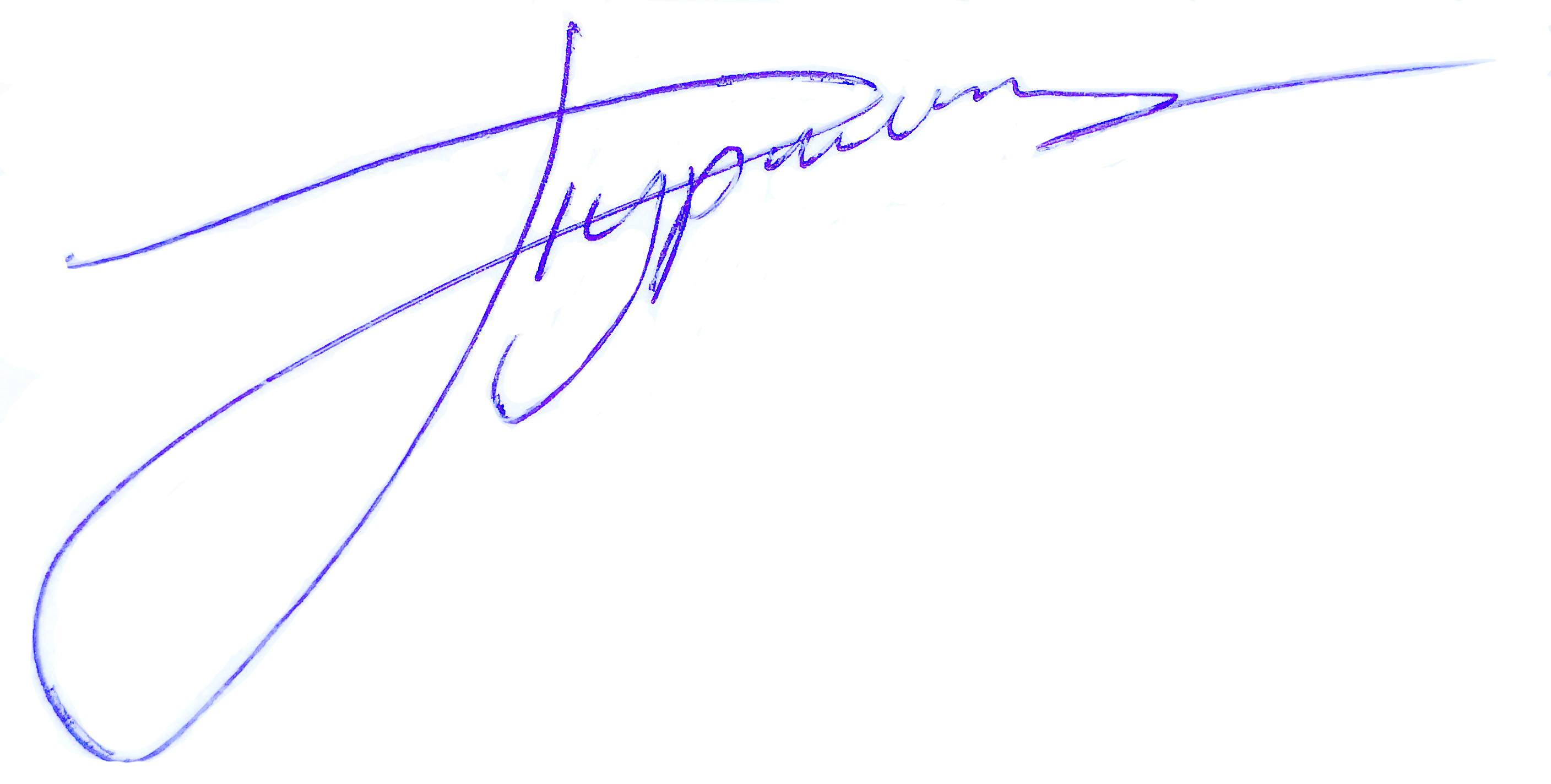 Разработчик рабочей программы учебной дисциплины:Разработчик рабочей программы учебной дисциплины:Разработчик рабочей программы учебной дисциплины:Старший преподавательН.С. Курилина                  Н.С. Курилина                  Заведующий кафедрой:Заведующий кафедрой:С.В. Сысоевседьмой семестр- зачет с оценкойвосьмой семестр- зачет с оценкойКод и наименование компетенцииКод и наименование индикаторадостижения компетенцииПланируемые результаты обучения по дисциплинеПК-3Способен вести документооборот, сопровождающий разработку моделей, размещение их на производстве и контроль качества; вести поиск и оценку производственных площадокИД-ПК-3.1Оформление технического задания на проектную разработку моделей одежды и аксессуаров Применяет инструментарий компьютерных программ для решения проектных задач, включающих: разработку творческих и технических эскизов, разработку рисунков и фактур материала, оформление записки ВКР, составление авторского портфолиоПрименяет навыки работы в графических редакторах для разработки технических эскизов, схем технологических узлов при проектировании моделей одеждыАнализирует доступные средства, программы и использует их для разработки авторского визуального ряда, портфолио, презентаций и т.д.ПК-5Способен ориентироваться в историографии модного процесса, проводить анализ и прогнозирование трендов  Fashion индустрии; создавать и продвигать визуальный контентИД-ПК-5.3.Создание и демонстрация актуального визуального контента в соцсетях для продвижения брендаПрименяет инструментарий компьютерных программ для решения проектных задач, включающих: разработку творческих и технических эскизов, разработку рисунков и фактур материала, оформление записки ВКР, составление авторского портфолиоПрименяет навыки работы в графических редакторах для разработки технических эскизов, схем технологических узлов при проектировании моделей одеждыАнализирует доступные средства, программы и использует их для разработки авторского визуального ряда, портфолио, презентаций и т.д.по очной форме обучения – 4з.е.144час. Структура и объем дисциплины Структура и объем дисциплины Структура и объем дисциплины Структура и объем дисциплины Структура и объем дисциплины Структура и объем дисциплины Структура и объем дисциплины Структура и объем дисциплины Структура и объем дисциплины Структура и объем дисциплиныОбъем дисциплины по семестрамформа промежуточной аттестациивсего, часКонтактная аудиторная работа, часКонтактная аудиторная работа, часКонтактная аудиторная работа, часКонтактная аудиторная работа, часСамостоятельная работа обучающегося, часСамостоятельная работа обучающегося, часСамостоятельная работа обучающегося, часОбъем дисциплины по семестрамформа промежуточной аттестациивсего, часлекции, часпрактические занятия, часлабораторные занятия, часпрактическая подготовка, часкурсовая работа/курсовой проектсамостоятельная работа обучающегося, часпромежуточная аттестация, час7 семестрЗачет с оценкой721728278 семестрЗачет с оценкой722448Всего:144Планируемые (контролируемые) результаты освоения: коды формируемых компетенций и индикаторов достижения компетенцийНаименование разделов, тем;форма(ы) промежуточной аттестацииВиды учебной работыВиды учебной работыВиды учебной работыВиды учебной работыСамостоятельная работа, часВиды и формы контрольных мероприятий, обеспечивающие по совокупности текущий контроль успеваемости;формы промежуточного контроля успеваемостиПланируемые (контролируемые) результаты освоения: коды формируемых компетенций и индикаторов достижения компетенцийНаименование разделов, тем;форма(ы) промежуточной аттестацииКонтактная работаКонтактная работаКонтактная работаКонтактная работаСамостоятельная работа, часВиды и формы контрольных мероприятий, обеспечивающие по совокупности текущий контроль успеваемости;формы промежуточного контроля успеваемостиПланируемые (контролируемые) результаты освоения: коды формируемых компетенций и индикаторов достижения компетенцийНаименование разделов, тем;форма(ы) промежуточной аттестацииЛекции, часПрактические занятия, часЛабораторные работы/ индивидуальные занятия, часПрактическая подготовка, часСамостоятельная работа, часВиды и формы контрольных мероприятий, обеспечивающие по совокупности текущий контроль успеваемости;формы промежуточного контроля успеваемостиСедьмой семестрСедьмой семестрСедьмой семестрСедьмой семестрСедьмой семестрСедьмой семестрСедьмой семестрПК-3: ИД-ПК-3.1.ПК-5ИД-ПК-5.3.Раздел I. Подготовка к графической и конструкторско-технологической части ВКРх17хх28Формы текущего контроля по разделу I:Контроль выполнения практических индивидуальных заданийПК-3: ИД-ПК-3.1.ПК-5ИД-ПК-5.3.Тема 1.1 Разработка технических эскизов к ВКР10Формы текущего контроля по разделу I:Контроль выполнения практических индивидуальных заданийПК-3: ИД-ПК-3.1.ПК-5ИД-ПК-5.3.Тема 1.2 Разработка рисунков и/или фактур материала (при наличии)7Формы текущего контроля по разделу I:Контроль выполнения практических индивидуальных заданийЗачет с оценкойхххххЗащита индивидуального проекта в форме доклада с презентациейИТОГО за седьмой семестр1728Восьмой семестрВосьмой семестрВосьмой семестрВосьмой семестрВосьмой семестрВосьмой семестрВосьмой семестрПК-3: ИД-ПК-3.1.ПК-5ИД-ПК-5.3.Раздел II. Разработка портфолио и визуального контентах24хх48Формы текущего контроля по разделу II:Контроль выполнения практических индивидуальных заданийПК-3: ИД-ПК-3.1.ПК-5ИД-ПК-5.3.Тема 2.1 Разработка авторского портфолио 11Формы текущего контроля по разделу II:Контроль выполнения практических индивидуальных заданийПК-3: ИД-ПК-3.1.ПК-5ИД-ПК-5.3.Тема 2.2 Разработка 3D визуализации коллекции11Формы текущего контроля по разделу II:Контроль выполнения практических индивидуальных заданийТема 2.3 Требования к оформлению записки ВКР2Формы текущего контроля по разделу II:Контроль выполнения практических индивидуальных заданийЗачет с оценкойхххххЗащита индивидуального проекта в форме доклада с презентациейИТОГО за восьмой семестр2448ИТОГО за весь период4176№ ппНаименование раздела и темы дисциплиныСодержание раздела (темы)Раздел IПодготовка к графической и конструкторско-технологической части ВКРПодготовка к графической и конструкторско-технологической части ВКРТема 1.1Разработка технических эскизов к ВКР.Разработка технических эскизов к ВКР (минимум 5 образов) на фигуре реальных пропорций в двух ракурсах (вид спереди, вид сзади). Разработка поясняющих схем и технологических узлов при необходимости.Тема 1.2Разработка рисунков и/или фактур материала (при наличии)Разработка рисунков и/или фактур материала (принты, вышивки, перфорация и т.д.) при условии, что они входят в авторскую концепцию проекта.Раздел IIРазработка портфолио и визуального контентаРазработка портфолио и визуального контентаТема 2.1Разработка авторского портфолио Основы работы в программе InDesign.Разработка макета портфолио на основе авторских работТема 2.2Разработка 3D визуализации коллекцииОсновы работы в программе Clo 3DРазработка 3D визуализации коллекции моделей одеждыТема 2.3Требования к оформлению записки ВКРОсновные требования к оформлению записки ВКР.Работа с шаблоном ВКР в Word№ ппНаименование раздела /темы дисциплины, выносимые на самостоятельное изучениеЗадания для самостоятельной работыВиды и формы контрольных мероприятий(учитываются при проведении текущего контроля)Трудоемкость, часРаздел IПодготовка к графической и конструкторско-технологической части ВКРПодготовка к графической и конструкторско-технологической части ВКРПодготовка к графической и конструкторско-технологической части ВКРПодготовка к графической и конструкторско-технологической части ВКРТема 1.1Тема 1.2Разработка технических эскизов к ВКР Разработка рисунков и/или фактур материалаРазработка концепции.Подбор иллюстративного материала.Анализ конструктивных особенностей, выбор материала и технологии обработки.Разработка поисковых эскизов и зарисовок.Контроль выполненных работ в текущей аттестации28Раздел IIРазработка портфолио и визуального контентаРазработка портфолио и визуального контентаРазработка портфолио и визуального контентаРазработка портфолио и визуального контентаТема 2.1Тема 2.2Разработка авторского портфолио Разработка 3D визуализации коллекцииПодготовка работ. Изучение аналогов. Разработка концепции портфолио. Отбор и подготовка авторских работ для портфолиоРазработка 3D визуализации коллекции моделей одеждыКонтроль выполненных работ в текущей аттестации48Уровни сформированности компетенцийИтоговое количество балловв 100-балльной системепо результатам текущей и промежуточной аттестацииОценка в пятибалльной системепо результатам текущей и промежуточной аттестацииПоказатели уровня сформированности Показатели уровня сформированности Показатели уровня сформированности Уровни сформированности компетенцийИтоговое количество балловв 100-балльной системепо результатам текущей и промежуточной аттестацииОценка в пятибалльной системепо результатам текущей и промежуточной аттестацииуниверсальныхкомпетенцийобщепрофессиональных компетенцийпрофессиональныхкомпетенциийУровни сформированности компетенцийИтоговое количество балловв 100-балльной системепо результатам текущей и промежуточной аттестацииОценка в пятибалльной системепо результатам текущей и промежуточной аттестацииПК-3ИД-ПК-3.1ПК-5ИД-ПК-5.3высокий85 – 100отлично/зачтено (отлично)/зачтено- Обучающийся свободно владеет методами работы в графических программах и продемонстрировал это при выполнении авторского проекта. Выполненный проект отличается глубиной и содержательностью концепции, детально проработанной темой, оригинальностью идеи и качеством исполнения, обладает высокими эстетическими качествами- Обучающийся продемонстрировал знания конструирования и технологии и продемонстрировал их при разработке технических эскизов коллекции одежды- Обучающийся свободно владеет методами работы в графических программах и продемонстрировал это при подготовке авторского портфолио и визуального контента. Выполненный проект демонстрирует лучшие работы автора, отличается разнообразием приемов работы, оригинальностью, качеством исполнения и объемом. Обладает высокими эстетическими свойствамиповышенный65 – 84хорошо/зачтено (хорошо)/зачтено - Обучающийся владеет методами работы в графических программах и продемонстрировал это при выполнении авторского проекта. Выполненный проект отличается содержательностью концепции, проработанной темой и качеством исполнения. - Обучающийся продемонстрировал знания конструирования и технологии и продемонстрировал их при разработке технических эскизов коллекции одежды. Выполненный проект имеет несущественные замечания или недостаточный объем.- Обучающийся владеет методами работы в графических программах и продемонстрировал это при подготовке авторского портфолио и визуального контента. Выполненный проект демонстрирует лучшие работы автора, отличается разнообразием приемов работы, оригинальностью, качеством исполнения и объемом. Имеет несущественные замечания с точки зрения эстетики или недостаточного объема выполненных работбазовый41 – 64удовлетворительно/зачтено (удовлетворительно)/зачтено- Обучающийся показывает знания фрагментарного характера, которые отличаются поверхностностью и продемонстрировал это при выполнении авторского проекта. Выполненный проект имеет нарекания по качеству и объему выполненных работ, а также замечания с точки зрения эстетики и оригинальности.- Обучающийся владеет методами работы в графических программах и продемонстрировал это при подготовке авторского портфолио и визуального контента. Выполненный проект демонстрирует работы автора. Выполненный проект имеет нарекания по качеству и объему выполненных работ, а также замечания с точки зрения эстетики и оригинальности.низкий0 – 40неудовлетворительно/не зачтено- Обучающийся показывает знания фрагментарного характера, которые отличаются поверхностностью. Выполненные работы не демонстрируют цельного авторского проекта, имеют серьезные нарекания по качеству и объему, а также замечания с точки зрения эстетики, знания конструирования и технологии и возможности передать их при помощи эскиза в графической программе, а также замечания касательно оригинальности выполненных работ.- Обучающийся показывает знания фрагментарного характера, которые отличаются поверхностностью.  Портфолио не демонстрируют цельного авторского проекта, имеются серьезные нарекания по качеству и объему, а также замечания с точки зрения эстетики и оригинальности.- Обучающийся показывает знания фрагментарного характера, которые отличаются поверхностностью. Выполненные работы не демонстрируют цельного авторского проекта, имеют серьезные нарекания по качеству и объему, а также замечания с точки зрения эстетики, знания конструирования и технологии и возможности передать их при помощи эскиза в графической программе, а также замечания касательно оригинальности выполненных работ.- Обучающийся показывает знания фрагментарного характера, которые отличаются поверхностностью.  Портфолио не демонстрируют цельного авторского проекта, имеются серьезные нарекания по качеству и объему, а также замечания с точки зрения эстетики и оригинальности.- Обучающийся показывает знания фрагментарного характера, которые отличаются поверхностностью. Выполненные работы не демонстрируют цельного авторского проекта, имеют серьезные нарекания по качеству и объему, а также замечания с точки зрения эстетики, знания конструирования и технологии и возможности передать их при помощи эскиза в графической программе, а также замечания касательно оригинальности выполненных работ.- Обучающийся показывает знания фрагментарного характера, которые отличаются поверхностностью.  Портфолио не демонстрируют цельного авторского проекта, имеются серьезные нарекания по качеству и объему, а также замечания с точки зрения эстетики и оригинальности.№ ппФормы текущего контроляПримеры типовых заданий1Контроль выполнения практических индивидуальных заданий по разделу I- Разработка технических эскизов моделей одежды на фигуре реальных пропорций в двух ракурсах (вид спереди, вид сзади). Минимальное количество – 5- Разработка принтов для коллекции одежды- Разработка принтов для коллекции аксессуаров- Разработка вышивки для коллекции одежды и/или аксессуаров (эскиз и макет для вышивки)- Разработка рисунка для перфорации (эскиз и макет для перфорации)2Контроль выполнения практических индивидуальных заданий по разделу II- Разработка макета авторского портфолио для печати- Разработка макет электронного авторского портфолио- Разработка концепции демонстрации актуального визуального контента в соцсетях- Разработка презентации для демонстрации авторского проекта- Разработка 3D визуализации коллекции моделей одеждыНаименование оценочного средства (контрольно-оценочного мероприятия)Критерии оцениванияШкалы оцениванияШкалы оцениванияНаименование оценочного средства (контрольно-оценочного мероприятия)Критерии оценивания100-балльная системаПятибалльная системаКонтроль выполнения практических индивидуальных заданийОбучающийся свободно владеет изученными инструментами в программах и продемонстрировал это при выполнении авторского проекта. Выполненный проект отличается глубиной и содержательностью концепции, детально проработанной темой, оригинальностью идеи и качеством исполнения, обладает высокими эстетическими качествамиОбучающийся дает полный исчерпывающий ответ на дополнительные вопросы, иллюстрируя примерами из собственной практики68 – 80 баллов5Контроль выполнения практических индивидуальных заданийОбучающийся владеет методами работы в графических программах и продемонстрировал это при выполнении авторского проекта. Выполненный проект отличается содержательностью концепции, проработанной темой и качеством исполнения, имеет несущественные замечания с точки зрения эстетики или недостаточного объема выполненных работ.Обучающийся дает ответ на дополнительные вопросы, иллюстрируя примерами из собственной практики52 – 67 баллов4Контроль выполнения практических индивидуальных заданийОбучающийся показывает знания фрагментарного характера, которые отличаются поверхностностью и продемонстрировал это при выполнении авторского проекта. Выполненный проект имеет нарекания по качеству и объему выполненных работ, а также замечания с точки зрения эстетики и оригинальности.Обучающийся неуверенно, с большими затруднениями дает ответы на дополнительные вопросы.32 – 51 баллов3Контроль выполнения практических индивидуальных заданийОбучающийся показывает знания фрагментарного характера, которые отличаются поверхностностью. Выполненные работы не демонстрируют цельного авторского проекта, имеют серьезные нарекания по качеству и объему, а также замечания с точки зрения эстетики и оригинальности. Обнаруживает существенные пробелы в знаниях основного учебного материала, непоследователен и сбивчив в изложении, не обладает определенной системой знаний по дисциплине, не в полной мере владеет необходимыми умениями и навыками при выполнении практических заданий. На большую часть дополнительных вопросов затрудняется дать ответ или не дает верных ответов. 0 - 31 баллов2Форма промежуточной аттестацииТиповые контрольные задания и иные материалыдля проведения промежуточной аттестации:Зачет с оценкой: Защита индивидуального проекта в форме доклада с презентациейНа защиту студент представляет презентацию с работами по индивидуальному проекту.Примеры тем для индивидуальных проектов:- Разработка технических эскизов моделей одежды на фигуре реальных пропорций в двух ракурсах (вид спереди, вид сзади). Минимальное количество – 5- Разработка принтов для коллекции одежды- Разработка принтов для коллекции аксессуаров- Разработка вышивки для коллекции одежды и/или аксессуаров (эскиз и макет для вышивки)- Разработка рисунка для перфорации (эскиз и макет для перфорации)Зачет с оценкой: Защита индивидуального проекта в форме доклада с презентациейНа защиту студент представляет презентацию с работами по индивидуальному проекту.Примеры тем для индивидуальных проектов:- Разработка макета авторского портфолио для печати- Разработка макет электронного авторского портфолио- Разработка концепции демонстрации актуального визуального контента в соцсетях- Разработка презентации для демонстрации авторского проекта- Разработка 3D визуализации коллекции моделей одеждыФорма промежуточной аттестацииКритерии оцениванияШкалы оцениванияШкалы оцениванияНаименование оценочного средстваКритерии оценивания100-балльная системаПятибалльная системаЗачет с оценкой: Защита индивидуального проекта в форме доклада с презентациейОбучающийся:свободно владеет методами работы в графических программах и продемонстрировал это при выполнении авторского проекта. Выполненный проект отличается глубиной и содержательностью концепции, детально проработанной темой, оригинальностью идеи и качеством исполнения, обладает высокими эстетическими качествами дает полный исчерпывающий ответ на дополнительные вопросы, иллюстрируя примерами из собственной практики15-20 баллов5Зачет с оценкой: Защита индивидуального проекта в форме доклада с презентациейОбучающийся:владеет методами работы в графических программах и продемонстрировал это при выполнении авторского проекта. Выполненный проект отличается содержательностью концепции, проработанной темой и качеством исполнения, имеет несущественные замечания с точки зрения эстетики или недостаточного объема выполненных работ.- дает ответ на дополнительные вопросы, иллюстрируя примерами из собственной практики10-14 баллов4Зачет с оценкой: Защита индивидуального проекта в форме доклада с презентациейОбучающийся:показывает знания фрагментарного характера, которые отличаются поверхностностью и продемонстрировал это при выполнении авторского проекта. Выполненный проект имеет нарекания по качеству и объему выполненных работ, а также замечания с точки зрения эстетики и оригинальности.неуверенно, с большими затруднениями дает ответы на дополнительные вопросы.5-9 баллов3Зачет с оценкой: Защита индивидуального проекта в форме доклада с презентациейОбучающийся:показывает знания фрагментарного характера, которые отличаются поверхностностью. Выполненные работы не демонстрируют цельного авторского проекта, имеют серьезные нарекания по качеству и объему, а также замечания с точки зрения эстетики и оригинальности. Обнаруживает существенные пробелы в знаниях основного учебного материала, непоследователен и сбивчив в изложении, не обладает определенной системой знаний по дисциплине, не в полной мере владеет необходимыми умениями и навыками при выполнении практических заданий. На большую часть дополнительных вопросов затрудняется дать ответ или не дает верных ответов. 0-4 баллов2Форма контроля100-балльная система Пятибалльная системаТекущий контроль:  - Контроль выполнения практических индивидуальных заданий0- 80 баллов5432Промежуточная аттестация (зачет с оценкой)0 - 20 баллов5432Итого за семестрзачёт с оценкой 85 - 100 баллов65 - 84 балла41 - 64 балла0 - 40 балловотличнохорошоудовлетворительнонеудовлетворительноТекущий контроль:  - Контроль выполнения практических индивидуальных заданий0 - 80 баллов5432Промежуточная аттестация (зачет с оценкой)0 - 20 баллов5432Итого за семестр (дисциплину)зачёт с оценкой85 - 100 баллов65 - 84 балла41 - 64 балла0 - 40 балловотличнохорошоудовлетворительнонеудовлетворительно100-балльная системапятибалльная системапятибалльная система100-балльная системазачет с оценкой/экзамензачет85 – 100 балловотличнозачтено (отлично)зачтено65 – 84 баллахорошозачтено (хорошо)зачтено41 – 64 баллаудовлетворительнозачтено (удовлетворительно)зачтено0 – 40 балловнеудовлетворительноне зачтеноНаименование учебных аудиторий, лабораторий, мастерских, библиотек, спортзалов, помещений для хранения и профилактического обслуживания учебного оборудования и т.п.Оснащенность учебных аудиторий, лабораторий, мастерских, библиотек, спортивных залов, помещений для хранения и профилактического обслуживания учебного оборудования и т.п.119071, г. Москва, Малый Калужский переулок, дом 2, строение 6119071, г. Москва, Малый Калужский переулок, дом 2, строение 6Лаборатория для проведения практических занятий, групповых и индивидуальных консультаций, текущего контроля и промежуточной аттестации  – компьютерный классКомплект учебной мебели, технические средства обучения, служащие для представления учебной информации аудитории:ноутбукпроекторэкран персональные компьютеры с графическими программами графические планшеты стенды с образцамиПомещения для самостоятельной работы обучающихсяОснащенность помещений для самостоятельной работы обучающихсячитальный зал библиотеки:компьютерная техника;
подключение к сети «Интернет»115035, г. Москва, ул. Садовническая, д. 52/45115035, г. Москва, ул. Садовническая, д. 52/45Лаборатория для проведения практических занятий, групповых и индивидуальных консультаций, текущего контроля и промежуточной аттестации  – компьютерный классКомплект учебной мебели, технические средства обучения, служащие для представления учебной информации аудитории:ноутбукпроекторэкран персональные компьютеры с графическими программами графические планшеты стенды с образцамиНеобходимое оборудованиеПараметрыТехнические требованияПерсональный компьютер/ ноутбук/планшет,камера,микрофон, динамики, доступ в сеть ИнтернетВеб-браузерВерсия программного обеспечения не ниже: Chrome 72, Opera 59, Firefox 66, Edge 79, Яндекс.Браузер 19.3Персональный компьютер/ ноутбук/планшет,камера,микрофон, динамики, доступ в сеть ИнтернетОперационная системаВерсия программного обеспечения не ниже: Windows 7, macOS 10.12 «Sierra», LinuxПерсональный компьютер/ ноутбук/планшет,камера,микрофон, динамики, доступ в сеть ИнтернетВеб-камера640х480, 15 кадров/сПерсональный компьютер/ ноутбук/планшет,камера,микрофон, динамики, доступ в сеть ИнтернетМикрофонлюбойПерсональный компьютер/ ноутбук/планшет,камера,микрофон, динамики, доступ в сеть ИнтернетДинамики (колонки или наушники)любыеПерсональный компьютер/ ноутбук/планшет,камера,микрофон, динамики, доступ в сеть ИнтернетСеть (интернет)Постоянная скорость не менее 192 кБит/с№ п/пАвтор(ы)Наименование изданияВид издания (учебник, УП, МП и др.)ИздательствоГодизданияАдрес сайта ЭБСили электронного ресурса (заполняется для изданий в электронном виде)Количество экземпляров в библиотеке Университета10.1 Основная литература, в том числе электронные издания10.1 Основная литература, в том числе электронные издания10.1 Основная литература, в том числе электронные издания10.1 Основная литература, в том числе электронные издания10.1 Основная литература, в том числе электронные издания10.1 Основная литература, в том числе электронные издания10.1 Основная литература, в том числе электронные издания10.1 Основная литература, в том числе электронные издания1Петушкова Г.И.Трансформативное формообразование в дизайне костюма. Теоретические и эксперементальные  основы.УчебникМ.: МГУДТ2015-362Курилина Н.С.Компьютерное проектирование в дизайне костюмаУчебное пособиеМ.: РГУ им. Косыгина2021http://biblio.kosygin-rgu.ru-3Вадеева М.О., Сорокотягина Е.Н., Курилина Н.С.Аннотированный каталог графических работ студентов. Часть 1.Учебное пособиеМ.: РГУ им. Косыгина2018http://biblio.kosygin-rgu.ru-4Вадеева М.О., Сорокотягина Е.Н., Курилина Н.С.Аннотированный каталог графических работ студентов. Часть 2.Учебное пособиеМ.: РГУ им. Косыгина2021http://biblio.kosygin-rgu.ru-10.2 Дополнительная литература, в том числе электронные издания 10.2 Дополнительная литература, в том числе электронные издания 10.2 Дополнительная литература, в том числе электронные издания 10.2 Дополнительная литература, в том числе электронные издания 10.2 Дополнительная литература, в том числе электронные издания 10.2 Дополнительная литература, в том числе электронные издания 10.2 Дополнительная литература, в том числе электронные издания 10.2 Дополнительная литература, в том числе электронные издания 1Вадеева М.О., Сорокотягина Е.Н., Курилина Н.С.Аннотированный каталог лучших работ студентов. Часть 1.Учебное пособиеМ.: РГУ им. Косыгина2017http://biblio.kosygin-rgu.ru-2Вернер Л.К., Макарова Т.Л., Курилина Н.С.Аннотированный каталог лучших работ студентов. Часть 2.Учебное пособиеМ.: РГУ им. Косыгина2017http://biblio.kosygin-rgu.ru-3Вадеева М.О., Сорокотягина Е.Н., Курилина Н.С.Аннотированный каталог лучших работ студентов. Часть 3.Учебное пособиеМ.: РГУ им. Косыгина2017http://biblio.kosygin-rgu.ru-4Вадеева М.О., Сорокотягина Е.Н., Курилина Н.С.Аннотированный каталог лучших работ студентов. Часть 4.Учебное пособиеМ.: РГУ им. Косыгина2019http://biblio.kosygin-rgu.ru-5Сорокотягина Е.Н., Милютина Н.Н., Курилина Н.С.Аннотированный каталог лучших работ студентов. Часть 5.Учебное пособиеМ.: РГУ им. Косыгина2020http://biblio.kosygin-rgu.ru-10.3 Методические материалы (указания, рекомендации по освоению дисциплины авторов РГУ им. А. Н. Косыгина)10.3 Методические материалы (указания, рекомендации по освоению дисциплины авторов РГУ им. А. Н. Косыгина)10.3 Методические материалы (указания, рекомендации по освоению дисциплины авторов РГУ им. А. Н. Косыгина)10.3 Методические материалы (указания, рекомендации по освоению дисциплины авторов РГУ им. А. Н. Косыгина)10.3 Методические материалы (указания, рекомендации по освоению дисциплины авторов РГУ им. А. Н. Косыгина)10.3 Методические материалы (указания, рекомендации по освоению дисциплины авторов РГУ им. А. Н. Косыгина)10.3 Методические материалы (указания, рекомендации по освоению дисциплины авторов РГУ им. А. Н. Косыгина)10.3 Методические материалы (указания, рекомендации по освоению дисциплины авторов РГУ им. А. Н. Косыгина)1Курилина Н.С.Методические указания к разработке паттерна в Adobe IllustratorМетодические указания2020ЭИОС-2Курилина Н.С.Методические указания к разработке паттерна в Adobe PhotoshopМетодические указания2020ЭИОС-№ ппЭлектронные учебные издания, электронные образовательные ресурсыЭБС «Лань» http://www.e.lanbook.com/«Znanium.com» научно-издательского центра «Инфра-М»http://znanium.com/ Электронные издания «РГУ им. А.Н. Косыгина» на платформе ЭБС «Znanium.com» http://znanium.com/Профессиональные базы данных, информационные справочные системыBehance https://www.behance.net/Pinterest  https://www.pinterest.ru/№п/пПрограммное обеспечениеРеквизиты подтверждающего документа/ Свободно распространяемоеWindows 10 Pro, MS Office 2019 контракт № 18-ЭА-44-19 от 20.05.2019Microsoft Windows 11 Proконтракт № 60-ЭА-44-21 от 10.12.2021Adobe Creative Cloud 2018 all Apps (Photoshop, Lightroom, Illustrator, InDesign, XD, Premiere Pro, Acrobat Pro, Lightroom Classic, Bridge, Spark, Media Encoder, InCopy, Story Plus, Muse и др.)контракт № 18-ЭА-44-19 от 20.05.2019Adobe Creative Cloud for enterprise All Apps ALL Multiple Platforms Multi European Languages Enterprise Licensing Subscription Newконтракт № 60-ЭА-44-21 от 10.12.2021CorelDRAW Graphics Suite 2018контракт № 18-ЭА-44-19 от 20.05.2019CorelDRAW Graphics Suite 2021 Education License (Windows)контракт № 60-ЭА-44-21 от 10.12.2021Windows 10 Pro, MS Office 2019контракт 85-ЭА-44-20 от 28.12.2020Office Pro Plus 2021 Russian OLV NL Acad AP LTSCконтракт № 60-ЭА-44-21 от 10.12.2021№ ппгод обновления РПДхарактер изменений/обновлений с указанием разделаномер протокола и дата заседания кафедры